План конспект.Тема: Рыба и рыбные продукты.Рыба – легко перевариваемая , питательная пища, содержащая  полноценные белки, биологически ценные жиры и витамины.Строение тела рыбы:Тело ее состоит из головы, туловища, хвостовой части и плавников (парные: грудные и брюшные и непарные: хвостовой, спинной, анальный).Форма и размеры этих частей тела у различных рыб бывают неодинаковы и зависят от условий их жизни.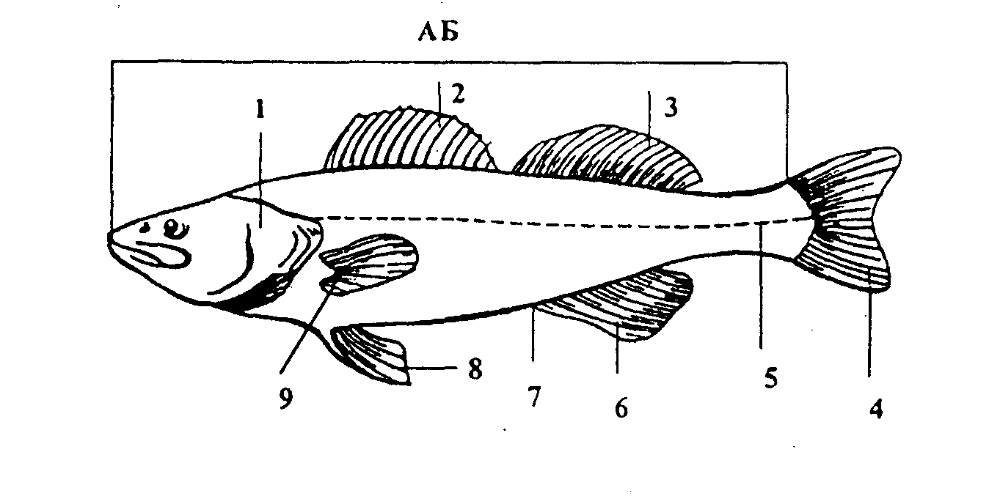 1.Жаберная крышка 2-3. Спинной плавник 4. хвостовой плавник 5. боковая линия 6. анальный плавник 8. брюшной плавник 9. грудной плавникХимический состав мяса рыбы зависит от вида рыбы, возраста, пола, места обитания, времени улова и других факторов. Основным показателем качества рыбы, ее пищевой ценности является содержание жира и белковых веществ.Белки являются важнейшей составной частью мяса рыбы. Содержание их в мясе большинства видов рыб колеблется от 13 до 22 %. Соотношение полноценных и неполноценных белков в рыбе выше, чем в мясе теплокровных животных, благодаря меньшему содержанию соединительной ткани.Жиры рыбы жидкие, легко усваиваются, так как содержат в основном ненасыщенные жирные кислоты, которые улучшают обмен веществ. Жир в теле рыб распределяется неравномерно. Экстрактивные азотистые вещества содержатся в мясе рыбы в небольшом количестве, легко растворяются в воде, придают рыбе специфический вкус и запах.Углеводы рыбы представлены в основном гликогеном. Из-за малого содержания в мясе рыб их роль в пищевом отношении невелика, однако углеводы оказывают значительное влияние на формирование вкуса, запаха и цвета рыбных продуктов.Минеральные вещества содержатся в тканях и органах рыбы (до 3%), в костях их значительно больше. Из минеральных веществ в рыбе содержатся железо, фосфор, калий, кальций, натрий, магний, медь, йод и др. Морские и океанические рыбы содержат больше микроэлементов (медь, йод, бром, кобальт и др.), которые играют важную роль в обмене веществ.Витамины A, D, Е, К (жирорастворимые) находятся в различных, тканях и органах рыбы. Витамины А и D содержатся в печени трески, палтуса, тунца. По пищевой ценности мясо рыб в среднем равноценно мясу домашних животных. Так, например, энергетическая ценность (ккал/кДж) мяса карпа составляет 96/402, нототении мраморной — 156/653, мойвы осенней — 212/887, телятины I категории — 90/377, говядины II категории —144/602, свинины мясной — 355/1485.Пищевая ценность мяса рыбы зависит не только от химического состава и усвояемости, но и от соотношения в теле рыбы съедобных и несъедобных частей и органов. Чем больше съедобных частей (мяса, икры, молок, печени), тем выше пищевая ценность рыбы.